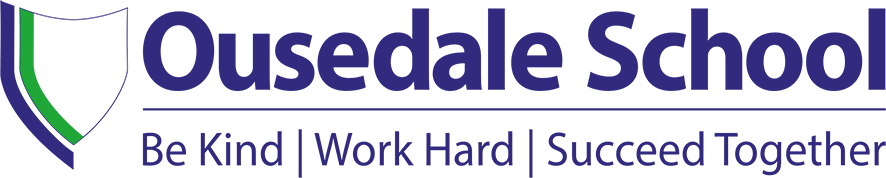 Equalities MonitoringWe’re bound by the Public Sector Equality Duty to promote equality for everyone. To assess whether we’re meeting this duty, whether our policies are effective and whether we’re complying with relevant legislation, we need to know the information requested below. This information will not be used during the selection process. It will be used for monitoring purposes only. equalities monitoring informationequalities monitoring informationequalities monitoring informationequalities monitoring informationequalities monitoring informationequalities monitoring informationequalities monitoring informationequalities monitoring informationequalities monitoring informationequalities monitoring informationequalities monitoring informationWhat is your date of birth?What is your date of birth?DDMMMYYYYWhat is your date of birth?What is your date of birth?What is your sex?What is your sex?  Male                               Female                   Male                               Female                   Male                               Female                   Male                               Female                   Male                               Female                   Male                               Female                   Male                               Female                   Male                               Female                   Male                               Female                 What gender are you?What gender are you?  Male  Female  Other  Prefer not to say  Male  Female  Other  Prefer not to say  Male  Female  Other  Prefer not to say  Male  Female  Other  Prefer not to say  Male  Female  Other  Prefer not to say  Male  Female  Other  Prefer not to say  Male  Female  Other  Prefer not to say  Male  Female  Other  Prefer not to say  Male  Female  Other  Prefer not to sayDo you identify as the gender you were assigned at birth?Do you identify as the gender you were assigned at birth?  Yes  No  Prefer not to say  Yes  No  Prefer not to say  Yes  No  Prefer not to say  Yes  No  Prefer not to say  Yes  No  Prefer not to say  Yes  No  Prefer not to say  Yes  No  Prefer not to say  Yes  No  Prefer not to say  Yes  No  Prefer not to sayHow would you describe your ethnic origin?How would you describe your ethnic origin?How would you describe your ethnic origin?How would you describe your ethnic origin?How would you describe your ethnic origin?How would you describe your ethnic origin?How would you describe your ethnic origin?How would you describe your ethnic origin?How would you describe your ethnic origin?How would you describe your ethnic origin?How would you describe your ethnic origin?White  British  Irish  Gypsy or Irish Traveller  Any other White backgroundAsian or British Asian  Bangladeshi  Indian  Pakistani  ChineseBlack or Black British  African  Caribbean  Any other Black backgroundMixed  White and Asian  White and Black African  White and Black Caribbean  Any other mixed backgroundBlack or Black British  African  Caribbean  Any other Black backgroundMixed  White and Asian  White and Black African  White and Black Caribbean  Any other mixed backgroundBlack or Black British  African  Caribbean  Any other Black backgroundMixed  White and Asian  White and Black African  White and Black Caribbean  Any other mixed backgroundBlack or Black British  African  Caribbean  Any other Black backgroundMixed  White and Asian  White and Black African  White and Black Caribbean  Any other mixed backgroundOther Ethnic groups  Arab  Any other ethnic group  Prefer not to sayOther Ethnic groups  Arab  Any other ethnic group  Prefer not to sayOther Ethnic groups  Arab  Any other ethnic group  Prefer not to sayOther Ethnic groups  Arab  Any other ethnic group  Prefer not to sayOther Ethnic groups  Arab  Any other ethnic group  Prefer not to sayOther Ethnic groups  Arab  Any other ethnic group  Prefer not to sayWhich of the following best describes your sexual orientation?Which of the following best describes your sexual orientation?Which of the following best describes your sexual orientation?Which of the following best describes your sexual orientation?Which of the following best describes your sexual orientation?Which of the following best describes your sexual orientation?Which of the following best describes your sexual orientation?Which of the following best describes your sexual orientation?Which of the following best describes your sexual orientation?Which of the following best describes your sexual orientation?Which of the following best describes your sexual orientation?  Bisexual  Heterosexual/straight  Homosexual  Bisexual  Heterosexual/straight  Homosexual  Other Prefer not to say  Other Prefer not to say  Other Prefer not to say  Other Prefer not to say  Other Prefer not to say  Other Prefer not to say  Other Prefer not to say  Other Prefer not to say  Other Prefer not to sayWhat is your religion or belief?What is your religion or belief?What is your religion or belief?What is your religion or belief?What is your religion or belief?What is your religion or belief?What is your religion or belief?What is your religion or belief?What is your religion or belief?What is your religion or belief?What is your religion or belief?  Agnostic  Atheist  Buddhist  Christian  Hindu  Jain   Jewish  Muslim  No religion  Jain   Jewish  Muslim  No religion  Jain   Jewish  Muslim  No religion  Jain   Jewish  Muslim  No religion  Other  Pagan  Sikh   Prefer not to say  Other  Pagan  Sikh   Prefer not to say  Other  Pagan  Sikh   Prefer not to say  Other  Pagan  Sikh   Prefer not to say  Other  Pagan  Sikh   Prefer not to say  Other  Pagan  Sikh   Prefer not to sayPregnancy and maternityPregnancy and maternityPregnancy and maternityPregnancy and maternityPregnancy and maternityPregnancy and maternityPregnancy and maternityPregnancy and maternityPregnancy and maternityPregnancy and maternityPregnancy and maternityAre you pregnant?  Yes  No  Prefer not to sayAre you pregnant?  Yes  No  Prefer not to sayHave you given birth within the last 12 months?  Yes  No  Prefer not to sayHave you given birth within the last 12 months?  Yes  No  Prefer not to sayHave you given birth within the last 12 months?  Yes  No  Prefer not to sayHave you given birth within the last 12 months?  Yes  No  Prefer not to sayHave you given birth within the last 12 months?  Yes  No  Prefer not to sayHave you given birth within the last 12 months?  Yes  No  Prefer not to sayHave you given birth within the last 12 months?  Yes  No  Prefer not to sayHave you given birth within the last 12 months?  Yes  No  Prefer not to sayHave you given birth within the last 12 months?  Yes  No  Prefer not to sayAre your day-to-day activities significantly limited because of a health problem or disability which has lasted, or is expected to last, at least 12 months?Are your day-to-day activities significantly limited because of a health problem or disability which has lasted, or is expected to last, at least 12 months?Are your day-to-day activities significantly limited because of a health problem or disability which has lasted, or is expected to last, at least 12 months?Are your day-to-day activities significantly limited because of a health problem or disability which has lasted, or is expected to last, at least 12 months?Are your day-to-day activities significantly limited because of a health problem or disability which has lasted, or is expected to last, at least 12 months?Are your day-to-day activities significantly limited because of a health problem or disability which has lasted, or is expected to last, at least 12 months?Are your day-to-day activities significantly limited because of a health problem or disability which has lasted, or is expected to last, at least 12 months?Are your day-to-day activities significantly limited because of a health problem or disability which has lasted, or is expected to last, at least 12 months?Are your day-to-day activities significantly limited because of a health problem or disability which has lasted, or is expected to last, at least 12 months?Are your day-to-day activities significantly limited because of a health problem or disability which has lasted, or is expected to last, at least 12 months?Are your day-to-day activities significantly limited because of a health problem or disability which has lasted, or is expected to last, at least 12 months?  Yes  No  Prefer not to say  Yes  No  Prefer not to say  Yes  No  Prefer not to say  Yes  No  Prefer not to say  Yes  No  Prefer not to say  Yes  No  Prefer not to say  Yes  No  Prefer not to say  Yes  No  Prefer not to say  Yes  No  Prefer not to say  Yes  No  Prefer not to say  Yes  No  Prefer not to sayIf you answered ‘yes’ to the question above, please state the type of impairment. Please tick all that apply. If none of the below categories applies, please mark ‘other’.If you answered ‘yes’ to the question above, please state the type of impairment. Please tick all that apply. If none of the below categories applies, please mark ‘other’.If you answered ‘yes’ to the question above, please state the type of impairment. Please tick all that apply. If none of the below categories applies, please mark ‘other’.If you answered ‘yes’ to the question above, please state the type of impairment. Please tick all that apply. If none of the below categories applies, please mark ‘other’.If you answered ‘yes’ to the question above, please state the type of impairment. Please tick all that apply. If none of the below categories applies, please mark ‘other’.If you answered ‘yes’ to the question above, please state the type of impairment. Please tick all that apply. If none of the below categories applies, please mark ‘other’.If you answered ‘yes’ to the question above, please state the type of impairment. Please tick all that apply. If none of the below categories applies, please mark ‘other’.If you answered ‘yes’ to the question above, please state the type of impairment. Please tick all that apply. If none of the below categories applies, please mark ‘other’.If you answered ‘yes’ to the question above, please state the type of impairment. Please tick all that apply. If none of the below categories applies, please mark ‘other’.If you answered ‘yes’ to the question above, please state the type of impairment. Please tick all that apply. If none of the below categories applies, please mark ‘other’.If you answered ‘yes’ to the question above, please state the type of impairment. Please tick all that apply. If none of the below categories applies, please mark ‘other’.  Physical impairment  Sensory impairment  Learning disability/difficulty  Long-standing illness  Mental health condition  Developmental condition  Other  Physical impairment  Sensory impairment  Learning disability/difficulty  Long-standing illness  Mental health condition  Developmental condition  Other  Physical impairment  Sensory impairment  Learning disability/difficulty  Long-standing illness  Mental health condition  Developmental condition  Other  Physical impairment  Sensory impairment  Learning disability/difficulty  Long-standing illness  Mental health condition  Developmental condition  Other  Physical impairment  Sensory impairment  Learning disability/difficulty  Long-standing illness  Mental health condition  Developmental condition  Other  Physical impairment  Sensory impairment  Learning disability/difficulty  Long-standing illness  Mental health condition  Developmental condition  Other  Physical impairment  Sensory impairment  Learning disability/difficulty  Long-standing illness  Mental health condition  Developmental condition  Other  Physical impairment  Sensory impairment  Learning disability/difficulty  Long-standing illness  Mental health condition  Developmental condition  Other  Physical impairment  Sensory impairment  Learning disability/difficulty  Long-standing illness  Mental health condition  Developmental condition  Other  Physical impairment  Sensory impairment  Learning disability/difficulty  Long-standing illness  Mental health condition  Developmental condition  Other  Physical impairment  Sensory impairment  Learning disability/difficulty  Long-standing illness  Mental health condition  Developmental condition  Other